Anmeldung Spielgruppe: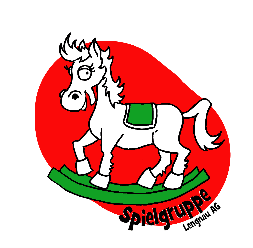 Ab August 2022Name, Vorname Kind:  ……………………………………………………………………………………………………… Geburtsdatum: …………………………………………. Allergien/Besonderes: ……………………………………….Vorname und Telefon Mami :………………………………………………………………………………………………….Vorname und Telefon Papi:    ………………………………………………………………………………………………..Andere Bezugsperson am Spielgruppentag: …………………………………………………………………………..E-Mail: ………………………………………………………………………………………………………………………………..Adresse :………………………………………………………………………………………………………………………………..Die Spielgruppe wird an folgenden Tagen angeboten:Dienstag Vormittag Dorfspielgruppe, 09.00-11.00 Uhr, 2 Std. (CHF 140/Quartal)Mittwoch Vormittag Dorfspielgruppe, 09.00-11.00 Uhr, 2 Std. (CHF 140/Quartal)Donnerstag Vormittag Waldspielgruppe, 09.00-11.30 Uhr, 2 ½ Std. (CHF 180/Quartal)Wir möchten einen Platz an folgenden Halbtagen:□	Dorfspielgruppe am	 	□ Dienstag	□ Mittwoch□	Waldspielgruppe	 am		□ Donnerstag□	wir möchten schnuppern (im Juni einmal die Spielgruppe anschauen, Datum noch offen)Bemerkungen/Anliegen: …………………………………………………………………………………………………………….□	mein Kind darf fotografiert werdenDie Versicherung des Kindes ist Sache der ElternDatum / Unterschrift: ……………………………………………………………………………………………………………….Irene Schweizer, Flueweg 2, 5426 LengnauE-Mail: irene@spielgruppe-lengnau.ch /Telefon: 056 241 15 87 / 079 229 33 69 /www.spielgruppe-lengnau.ch